My brother and I are growing beans, peas, cucumbers and pumpkins. We converted our old playhouse into a potting shed/green house and have put them all in there, which they seem to like as they are growing a lot now!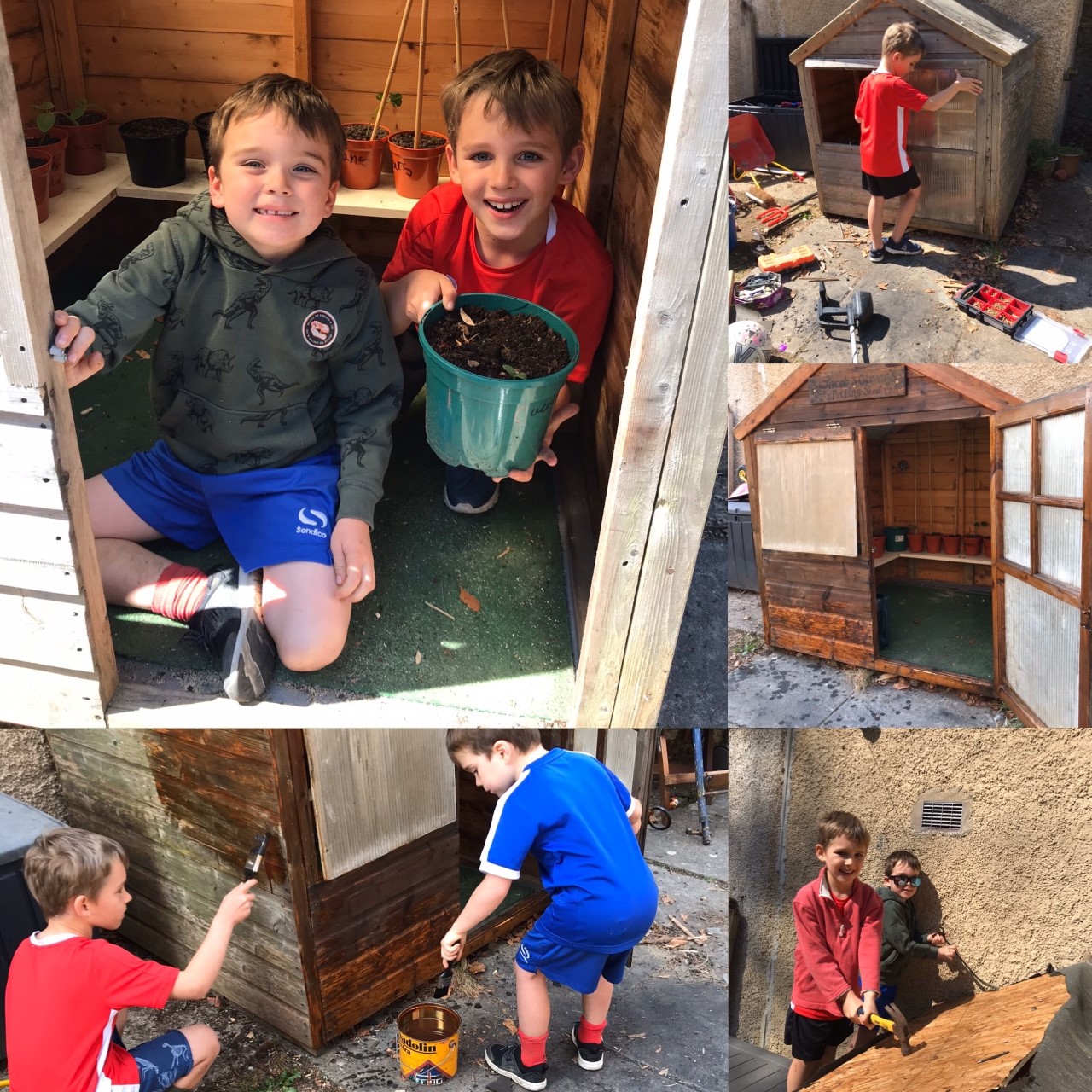 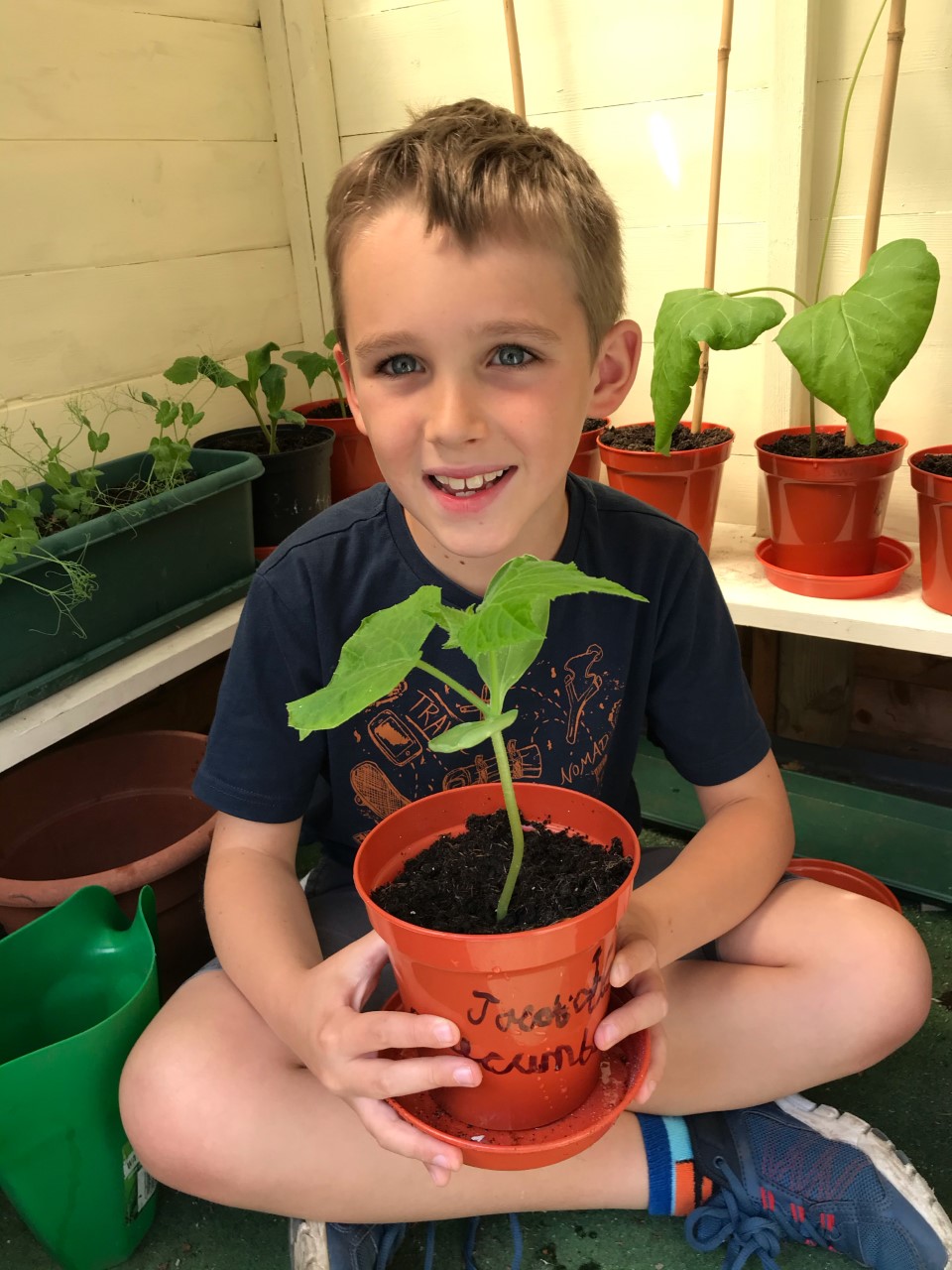 